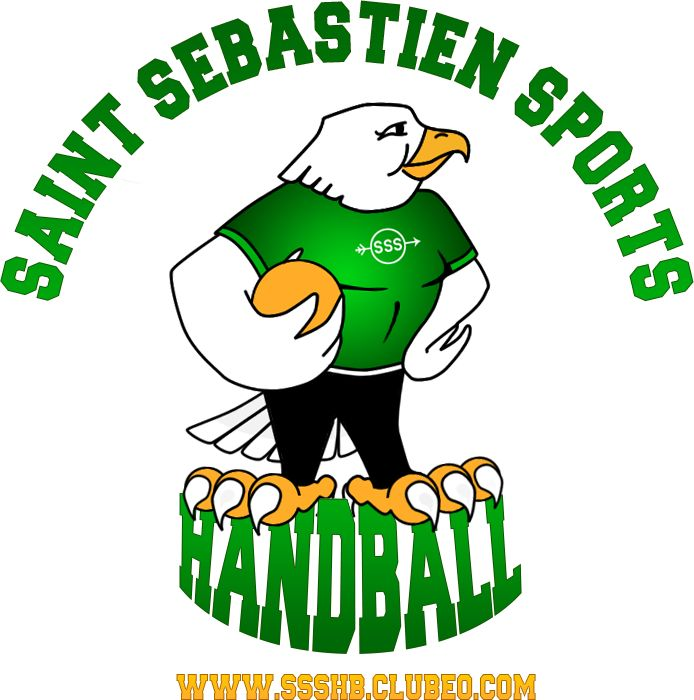 Convocation Assemblée généraleSaint-Sébastien Sports Handball	J'ai l'honneur de vous inviter à l'Assemblée Générale de la section Handball du club de Saint-Sébastien Sports qui se tiendra le :Jeudi 28 Juin 2018à 18h30Gymnase Saint-ExuperyRue Eugène Herman27180 SAINT SEBASTIEN DE MORSENTOrdre du jour :Rapport moral du PrésidentBilan financierBilan sportifRécompenses individuelles et collectivesPoint d'étape du projet ClubReconduction, extension des conventions existantes et création de la convention - 18 France MEvolution du statut du ClubQuestions diversesVerre de l'amitiéSportivement									Thomas Maurice					Président de SSS HBPour participer et voter lors de cette AG, les licenciés ou leurs responsables légaux doiventêtre à jour de leur cotisation._________________________________________________________________________________PouvoirMme Mr.........................................Licence numéro.............Donne pouvoir à Mme Mr.........................................licence numéro.................Pour me représenter et voter en mon nom